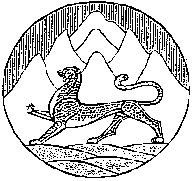 АДМИНИСТРАЦИЯ  МЕСТНОГО САМОУПРАВЛЕНИЯ МУНИЦИПАЛЬНОГО ОБРАЗОВАНИЯ ДИГОРСКИЙ РАЙОН РЕСПУБЛИКИ СЕВЕРНАЯ ОСЕТИЯ-АЛАНИЯГЛАВА АДМИНИСТРАЦИИ  МЕСТНОГО САМОУПРАВЛЕНИЯ МУНИЦИПАЛЬНОГО ОБРАЗОВАНИЯ ДИГОРСКИЙ РАЙОНПОСТАНОВЛЕНИЕот «21»  12   2016 г.                           №332                         г.ДигораОб утверждении Методики прогнозирования поступлений доходов в  бюджет района и по источникам финансирования дефицита бюджета. В соответствии со статьей 160.1 и статьей 161.2 Бюджетного кодекса Российской Федерации, общими требованиями к методике прогнозирования поступлений доходов в бюджеты бюджетной системы Российской Федерации, утвержденными постановлением Правительства Российской Федерации от 23  июня 2016 года № 574, и общими требованиями к методике прогнозирования поступлений по источникам финансирования дефицита бюджета, утвержденными 26.05.2016г № 469 постановляю:Утвердить Методику прогнозирования поступлений доходов в бюджет Дигорского района согласно приложению 1 к настоящему постановлению.Утвердить Методику прогнозирования поступлений по источникам финансирования дефицита бюджета Дигорского района согласно приложению 2 к настоящему постановлению.Контроль над исполнением настоящего постановления оставляюза собой. Глава администрации местного самоуправления	 МО Дигорский район                                                   М.ДЗ.Кодзасов                                         	Приложение 1 к постановлению главы АМС МО Дигорский район                                                                                               от  21.12.2016г.    №332                   МЕТОДИКАпрогнозирования поступлений доходов в бюджет Дигорского района.1.          Настоящая методика разработана в целях прогнозирования администрацией Дигорского района (далее – Администрация) поступлений доходов в бюджет Дигорского района, в отношении которых Администрация  наделена полномочиями главного администратора доходов бюджета района, в очередном финансовом году и плановом периоде.2. Прогнозирование доходов бюджета Дигорского района осуществляется в разрезе видов доходов бюджета района в соответствии со следующими методами расчета:- прямой расчет, основанный на непосредственном использовании прогнозных значений объемных и стоимостных показателей, уровней ставок и других показателей, определяющих прогнозный объем поступлений прогнозируемого вида доходов;- усреднение – расчет, осуществляемый на основании усреднения годовых объемов доходов не менее чем за 3 года или за весь период поступления соответствующего вида доходов в случае, если он не превышает 3 года;- иной способ, предусмотренный настоящей методикой.3. Прогнозирование доходов бюджета района, получаемых в виде:- арендной платы, а также средства от продажи права на заключение договоров аренды за земли, находящиеся в собственности муниципальных районов (за исключением земельных участков муниципальных бюджетных и автономных учреждений, прогнозируемая к поступлению в бюджет района в очередном финансовом году, рассчитывается по следующей формуле А=С х К%А-годовой размер арендной платы, руб.С-кадастровая стоимость земельного участка, руб. К%-коэффициент(в процентах) к кадастровой стоимости.- доходов  от сдачи в аренду  имущества, находящегося  в  оперативном  управлении органов  управления муниципальных районов и созданных ими учреждений (за исключением имущества муниципальных бюджетных и автономных учреждений);- прочих поступлений от использования  имущества, находящегося  в собственности  муниципальных районов (за исключением имущества муниципальных бюджетных и автономных учреждений, а также имущества муниципальных унитарных предприятий, в том числе казенных)   Сумма арендной платы за имущество, находящееся в собственности и в оперативном управлении, прогнозируемая к поступлению в бюджет района в очередном финансовом году, рассчитывается по следующей формуле:АИ= (АИТГ - Сс+Су)*Кгде:АИ - сумма арендной платы за имущество, прогнозируемая к поступлению в бюджет района в очередном финансовом году;АИТГ- сумма арендной платы за имущество, ожидаемая к поступлению в бюджет района в текущем финансовом году;Сс- сумма снижения поступлений арендной платы за имущество в связи с планируемым сокращением площадей имущества, сдаваемого в аренду в очередном финансовом году;Су- сумма увеличения поступлений арендной платы за имущество в связи с планируемым увеличением площадей имущества, сдаваемого в аренду, в очередном финансовом году;К- прогнозируемый коэффициент-дефлятор, применяемый к ставке арендной платы либо к оценочной стоимости имущества в очередном финансовом году;Расчет объемов данных поступлений на плановый период осуществляется по следующей формуле:АЗИ(Р) = (АЗИ(t.2) + АЗИ(t.1)  + АЗИ (t) ) /З,Где: АЗИ(Р)   - арендная плата за землю и имуществоР(t.2), Р(t.1),  Р(t)  -  фактическое      (прогнозируемое)      значение      годовых поступлений за три года, предшествующих планируемому. 4 Прогнозирование доходов бюджета района, получаемые в виде- доходов от реализации имущества, находящегося в оперативном управлении учреждений, находящихся в ведении органов управления муниципальных районов (за исключением имущества муниципальных бюджетных и автономных учреждений), в части реализации основных средств по указанному имуществу;- доходов от реализации имущества, находящегося в оперативном управлении учреждений, находящихся в ведении органов управления муниципальных районов (за исключением имущества муниципальных бюджетных и автономных учреждений), в части реализации материальных запасов по указанному имуществу;- доходов  от реализации  иного  имущества, находящегося  в собственности муниципальных районов (за исключением имущества муниципальных бюджетных и автономных учреждений, а также имущества муниципальных унитарных предприятий, в том числе казенных), в части реализации основных средств по указанному имуществу;- доходов  от реализации  иного  имущества, находящегося  в собственности муниципальных районов (за исключением имущества муниципальных бюджетных и автономных учреждений, а также имущества муниципальных унитарных предприятий, в том числе казенных), в  части реализации  материальных запасов по указанному имуществу осуществляется с применением двух методов расчета:-   метод прямого расчета;- метод усреднения на основании усредненных годовых объемов фактического поступления соответствующих доходов за предшествующие                   три года по данным отчетов об исполнении бюджета  района (форма 0503127).Сумма доходов от реализации имущества, прогнозируемая к поступлению в бюджет района в очередном финансовом году, рассчитывается по следующей формуле:РИ = Ст * Плгде:РИ – объем  доходов от реализации имуществаСт- средняя стоимость одного квадратного метра объектов недвижимости, сложившаяся по результатам торгов, проведенных в году, предшествующем расчетному;Пл- площадь объектов недвижимости, подлежащих реализации в очередном финансовом годуРасчет объемов данных поступлений на плановый период осуществляется по следующей формуле:РИ (p) = (РИ (t-2) + РИ (t-1) + РИ (t))/3,где:PИ(t-2),PИ(t-1), PИ(t)– фактическое (прогнозируемое) значение годовых поступлений за три года, предшествующих планируемому. 5. Прогнозирование иных доходов бюджета района, поступление которых не имеет постоянного характера, осуществляется с применением метода усреднения на основании усредненных годовых объемов фактического поступления соответствующих доходов за предшествующие 3 года по данным отчетов об исполнении бюджета района (форма 0503127). К иным доходам бюджета, поступление которых не имеет постоянного характера, относятся:- доходы от  государственной пошлины за совершение нотариальных действий должностными лицами органов местного самоуправления, уполномоченными в соответствии с законодательными актами Российской Федерации на совершение нотариальных действий;- доходы от  государственной пошлины за выдачу органом местного самоуправления района специального разрешения на движение по автомобильным дорогам транспортных средств, осуществляющих перевозки опасных, тяжеловесных и (или) крупногабаритных грузов, зачисляемой  в бюджет района;- прочие доходы от компенсации затрат бюджетов муниципальных районов;-платежи, взимаемые органами местного самоуправления (организациями) муниципальных районов за выполнение определенных функций;- доходы бюджета от денежных взысканий (штрафов) за нарушение бюджетного законодательства (в части бюджетов муниципальных районов;- доходы бюджета от денежных взысканий, налагаемых в возмещение ущерба, причиненного в результате незаконного или нецелевого использования бюджетных средств (в части бюджетов муниципальных районов);– доходы бюджета от денежных взысканий (штрафов) за нарушение законодательства Российской Федерации о контрактной системе в сфере закупок товаров, работ, услуг для обеспечения государственных и муниципальных нужд для нужд муниципальных районов;– прочие поступления от денежных взысканий (штрафов) и иных сумм в возмещение ущерба, зачисляемые в бюджеты муниципальных районов;– прочие доходы от оказания платных услуг (работ) получателями средств бюджетов муниципальных районов;– прочие неналоговые доходы бюджетов муниципальных районов.Расчет объемов данных поступлений на очередной финансовый год осуществляется по следующей формуле:P = (P(m-3) + P(m-2) + P(m-1) + P(m))/4,где:P(m-3),P(m-2), P(m-1)– фактическое значение годовых поступлений за три отчетных года;P(m)– ожидаемый объем поступлений в текущем финансовом году, рассчитываемый по следующей формуле:P(m)= (Pо(m) / k) *12,где:Pо(m) – фактическое значение поступлений за истекший период текущего года;k – количество месяцев истекшего периода текущего года. Расчет объемов данных поступлений на плановый период осуществляется по следующей формуле:P(p) = (P(t-2) + P(t-1) + P(t))/3,где:P(t-2),P(t-1), P(t)– фактическое (прогнозируемое) значение годовых поступлений за три года, предшествующих планируемому.6. Объемы безвозмездных поступлений из республиканского бюджета прогнозируются в соответствии с объемами, предусмотренными Законом РСО-Алания о республиканском бюджете на очередной финансовый год и плановый период и (или) правовыми актами Правительства РСО-Алания на соответствующий год.	Приложение 2 к постановлению главы АМС МО Дигорский район                                                                                     от  21.12.2016г.       №332               Методика прогнозирования  поступлений по источникам финансирования дефицита районного бюджета, главным администратором которых является финансовое управление администрации  Дигорского района. 	1. Настоящая Методика определяет порядок расчета прогноза поступлений по источникам финансирования дефицита районного бюджета, главным администратором которых является финансовое управление администрации Дигорского района (далее – главный администратор).2. Перечень поступлений по источникам финансирования дефицита районного бюджета, в отношении которых главный администратор осуществляет бюджетные полномочия, с указанием кодов классификации источников финансирования дефицита районного бюджета и их наименований приведен в таблице:3. Расчет прогнозного объема поступлений осуществляется в следующем порядке:3.1. Получение кредитов от кредитных организаций бюджетами муниципальных районов в валюте Российской Федерации:а) используется метод прямого счета;б) для расчета прогнозного объема поступлений учитываются:- прогнозируемый объем дефицита и/или объем муниципальных заимствований, подлежащих погашению (если источником покрытия/погашения являются кредиты от кредитных организаций) на соответствующий финансовый год;- действующие кредитные договоры и планируемые к заключению в соответствующем финансовом году;- необходимость полного и своевременного исполнения муниципальных долговых обязательств Дигорского района;в) формула расчета:ККО = З – Д(П) - И, где:ККО – прогнозный объем привлечения кредитов от кредитных организаций в районный бюджет в соответствующем финансовом году;З – долговые обязательства Дигорского района по заимствованиям со сроком исполнения в соответствующем финансовом году;Д (П) – дефицит (профицит) районного бюджета в соответствующем финансовом году;И – источники внутреннего финансирования дефицита районного бюджета, не связанные с получением кредитов от кредитных организаций;3.2. Погашение бюджетами муниципальных районов кредитов от кредитных организаций в валюте Российской Федерации:а) используется метод прямого счета;б) для расчета прогнозного объема поступлений учитываются:- условия действующих кредитных договоров (соглашений), а также вероятность их погашения в соответствующем финансовом году;- необходимость полного и своевременного исполнения муниципальных долговых обязательств Дигорского района;в) формула расчета:ККР = Ккр, где:ККР - прогнозный объем погашения кредитов, полученных от кредитных организаций муниципальным образованием Дигорский  район в соответствующем финансовом году;Ккр - план по возврату муниципальным образованием Дигорский район коммерческих кредитов в соответствующем финансовом году (на основании графика действующих и планируемых договоров (соглашений));3.3. Получение кредитов от других бюджетов бюджетной системы Российской Федерации бюджетами муниципальных районов в валюте Российской Федерации:а) используется метод прямого счета;б) для расчета прогнозного объема поступлений учитываются:- условия действующих и планируемых к получению бюджетных договоров (соглашений), а также вероятность их погашения в соответствующем финансовом году;В состав источников финансирования дефицита районного бюджета суммы привлечения бюджетных кредитов из республиканского бюджета включаются после принятия Министерством финансов РСО-Алания соответствующего решения о предоставлении бюджетного кредита; в) формула расчета:КБ = Бкр, где:КБ - прогнозный объем получения кредитов от других бюджетов бюджетной системы Российской Федерации районным бюджетом в соответствующем финансовом году;Бкр - полученные бюджетные кредиты из республиканского бюджета в соответствующем финансовом году;3.4. Погашение бюджетами муниципальных районов кредитов от других бюджетов бюджетной системы Российской Федерации в валюте Российской Федерации:а) используется метод прямого счета;б) для расчета прогнозного объема поступлений учитываются:- условия действующих договоров (соглашений) от других бюджетов бюджетной системы Российской Федерации, а также вероятность их погашения в соответствующем финансовом году;- необходимость полного и своевременного исполнения муниципальных долговых обязательств Дигорского района;в) формула расчета:КБР = Кбр, где:КБР - прогнозный объем погашения кредитов от других бюджетов бюджетной системы Российской Федерации муниципальным образованием Дигорский район в соответствующем финансовом году;Кбр - план по возврату муниципальным образованием Дигорский район кредитов от других бюджетов бюджетной системы Российской Федерации в соответствующем финансовом году (на основании графика действующих договоров (соглашений));3.5. Предоставление бюджетных кредитов другим бюджетам бюджетной системы Российской Федерации из бюджетов муниципальных районов в валюте Российской Федерации:а) используется метод прямого счета;б) для расчета прогнозного объема поступлений учитываются:- установленный решением о районном бюджете на соответствующий финансовый год объем средств, планируемый для предоставления бюджетных кредитов муниципальным образованиям Дигорский район;- условия предоставления из районного бюджета бюджетных кредитов бюджетам поселений Дигорского района, а также порядок использования и возврата указанных бюджетных кредитов;в) формула расчета:Кпос = Кпл , где:Кпос – прогнозный объем предоставления кредитов бюджетам поселений Дигорского района из районного бюджета в соответствующем финансовом году;Кпл - план по предоставлению кредитов бюджетам поселений Дигорского района из районного бюджета в соответствующем финансовом году;3.6. Возврат бюджетных кредитов, предоставленных другим бюджетам бюджетной системы Российской Федерации из бюджетов муниципальных районов в валюте Российской Федерации:а) используется метод прямого счета;б) для расчета прогнозного объема поступлений учитываются:- условия действующих и планируемых к заключению договоров о предоставлении бюджетных кредитов бюджетам поселений Дигорского района из районного бюджета;- установленный решением о районном бюджете на соответствующий финансовый год объем средств от возврата бюджетных кредитов, предоставленных муниципальным образованиям Дигорского района;в) формула расчета:Кбкр = Кпл1 + Кпл2 , где:Кбкр - поступление от возврата бюджетных кредитов, предоставленных муниципальным образованиям Дигорского района из районного бюджета в соответствующем финансовом году;Кпл1 - план по возврату муниципальными образованиями Дигорского района бюджетных кредитов в районный бюджет в соответствующем финансовом году (на основании действующих договоров);Кпл2 - план по возврату муниципальными образованиями Дигорского района бюджетных кредитов в районный бюджет в соответствующем финансовом году (на основании планируемых к предоставлению бюджетных кредитов);3.7. Увеличение прочих остатков денежных средств бюджетов муниципальных районов:а) используется метод прямого счёта;б) формула расчета:УВО = (-Дi)  + (-ККО ) + (-КБ ) + (-Кбкр), где:УВО — увеличение прочих остатков денежных средств бюджетов муниципальных районов;Дi — прогноз поступлений доходов районного бюджета в соответствующем финансовом году;ККО – прогнозный объем привлечения кредитов от кредитных организаций в районный бюджет в соответствующем финансовом году;КБ - прогнозный объем получения кредитов от других бюджетов бюджетной системы Российской Федерации районным бюджетом в соответствующем финансовом году;Кбкр - поступление от возврата бюджетных кредитов, предоставленных муниципальным образованиям Дигорского района из районного бюджета в соответствующем финансовом году;3.8. Уменьшение прочих остатков денежных средств бюджетов муниципальных районов:а) используется метод прямого счёта;б) формула расчета:УМО = Рi + ККР  +  КБР  + Кпос, где:УМО — уменьшение прочих остатков денежных средств бюджетов муниципальных районов;Рi — прогноз кассовых выплат из районного бюджета в соответствующем финансовом году;ККР - прогнозный объем погашения кредитов, полученных от кредитных организаций муниципальным образованием Дигорский район в соответствующем финансовом году;КБР - прогнозный объем погашения кредитов от других бюджетов бюджетной системы Российской Федерации муниципальным образованием Дигорский район в соответствующем финансовом году;Кпос – прогнозный объем предоставления кредитов бюджетам поселений Дигорского района из районного бюджета в соответствующем финансовом году.Коды  бюджетной классификации источников финансирования дефицита бюджета Наименование кодов бюджетной классификации источников финансирования дефицита бюджета003 01 02 00 00 05 0000 710Получение кредитов от кредитных организаций бюджетами муниципальных районов в валюте Российской Федерации003 01 02 00 00 05 0000 810Погашение бюджетами муниципальных районов кредитов от кредитных организаций в валюте Российской Федерации003 01 03 01 00 05 0000 710Получение кредитов от других бюджетов бюджетной системы Российской Федерации бюджетами муниципальных районов в валюте Российской Федерации003 01 03 01 00 05 0000 810Погашение бюджетами муниципальных районов кредитов от других бюджетов бюджетной системы Российской Федерации в валюте Российской Федерации003 01 06 05 02 05 0000 540Предоставление бюджетных кредитов другим бюджетам бюджетной системы Российской Федерации из бюджетов муниципальных районов в валюте Российской Федерации003 01 06 05 02 05 0000 640Возврат бюджетных кредитов, предоставленных другим бюджетам бюджетной системы Российской Федерации из бюджетов муниципальных районов в валюте Российской Федерации003 01 05 02 01 05 0000 510Увеличение прочих остатков денежных средств бюджетов муниципальных районов003 01 05 02 01 05 0000 610Уменьшение прочих остатков денежных средств бюджетов муниципальных районов